УПРАВЛЕНИЕ ФИНАНСОВ АДМИНИСТРАЦИИМУНИЦИПАЛЬНОГО ОБРАЗОВАНИЯ «МОЖГИНСКИЙ РАЙОН»ПРИКАЗот «11» декабря 2018 года                                                                                             № 29О внесении изменений в приказ от 24 ноября 2014 года № 27 «Об утверждении Единого перечня кодов (кодов целей) и наименований субсидий, предоставляемых бюджетным и автономным  муниципальным учреждениям Можгинского района»             В целях организации работы по составлению и исполнению бюджета муниципального образования «Можгинский район» и бюджетов муниципальных образований поселений ПРИКАЗЫВАЮ:             1.  Внести в приказ от 24 ноября 2014 года № 27 «Об утверждении Единого перечня кодов (кодов целей) и наименований субсидий, предоставляемых бюджетным и автономным муниципальным учреждениям Можгинского района» (в ред. от 17.12.2015г. № 30, от 14.12.2016г. № 25, от 19.11.2017г. № 20) изменения, изложив приложение к приказу в новой редакции согласно приложению, к настоящему приказу.             2.Ознакомить с настоящим приказом начальников отделов Управления финансов и главных распорядителей средств бюджета муниципального образования «Можгинский район» и бюджетов муниципальных образований сельских поселений.             3. Настоящий приказ вступает в силу с 01 января 2019 года.             4. Контроль за исполнением настоящего приказа оставляю за собой.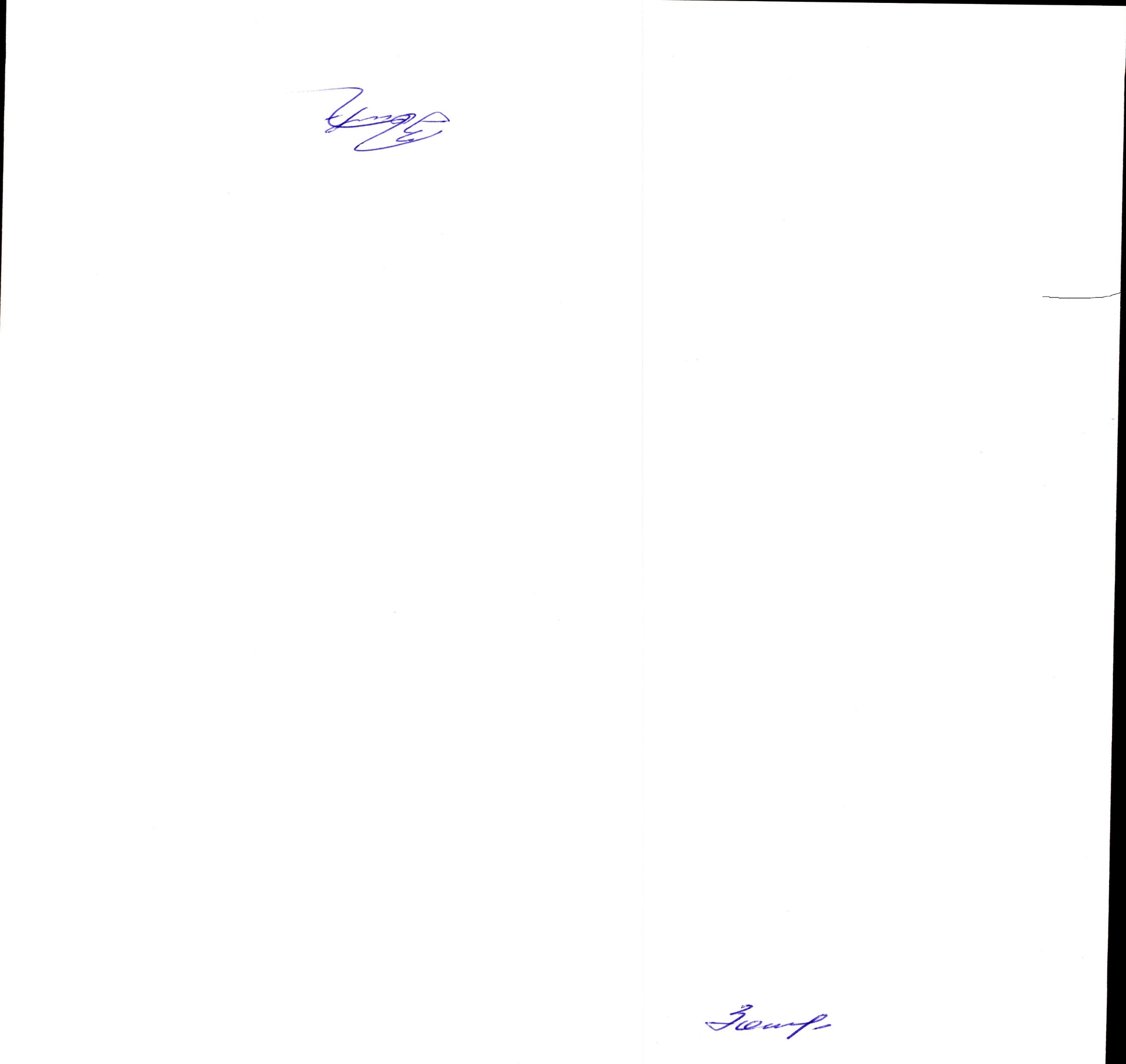 Заместитель главы Администрациипо финансовым вопросам-начальник Управления финансов                                                                          С.К.ЗаглядинаПриложение к приказу Управления финансовАдминистрации муниципального образования«Можгинский район»от «11» декабря 2018 года № 29«Приложениек приказу Управления финансовАдминистрации муниципального образования «Можгинский район»от 24 ноября 2014 года № 27ЕДИНЫЙ ПЕРЕЧЕНЬкодов (кодов целей) и наименований субсидий,предоставляемых бюджетным и автономным муниципальным учреждениям Можгинского района»  кодНаименование субсидии  4.000Субсидии на финансовое обеспечение выполнения муниципального задания4.100Субсидии на финансовое обеспечение выполнения муниципального задания в части исполнения переданных государственных полномочий:4.102Субсидия на финансовое обеспечение государственных гарантий прав граждан на получение общедоступного и бесплатного дошкольного, начального общего, основного, среднего (полного) общего образования, а также дополнительного образования в общеобразовательных учреждениях4.103Субсидия на обеспечение государственных гарантий прав граждан на получение общедоступного и бесплатного дошкольного образования в муниципальных образовательных учреждениях4.104Субсидия на предоставление мер социальной поддержки по освобождению от родительской платы за содержание ребенка в муниципальных образовательных учреждениях, реализующих основную общеобразовательную программу дошкольного образования4.200Субсидии на финансовое обеспечение выполнения муниципального задания в части исполнения полномочий по вопросам местного значения:4.201Субсидия на финансовое обеспечение выполнения муниципального задания на оказание муниципальных услуг (выполнение работ) за счет средств местного бюджета5.000Субсидии на иные цели5.300Субсидии на иные цели за счет средств местного бюджета:5.301Субсидия на подготовку муниципальных образовательных учреждений к новому учебному году и отопительному сезону 5.302Субсидия на обеспечение развития и укрепления материально- технической базы муниципальных домов культуры (капитальный ремонт сельских домов культуры)5.303Субсидия на реализацию мероприятий, направленных на обеспечение комплексной безопасности в муниципальных учреждениях5.304Субсидия на обеспечение учащихся общеобразовательных учреждений качественным сбалансированным питанием 5.305Субсидия на реализацию мероприятий по проведению капитального ремонта, ремонта объектов муниципальной собственности, включенных в Перечень объектов, финансируемых за счет средств бюджета района5.306Субсидия на реализацию мероприятий по социальной поддержке малоимущих и нетрудоспособных граждан, граждан, находящихся в трудной жизненной ситуации5.307Субсидия на реализацию мероприятий по профилактике правонарушений, противодействию незаконному обороту наркотических средств, гармонизации межэтнических отношений, участие в профилактике экстремизма и терроризма5.308Субсидия на реализацию мероприятий по адаптации объектов социальной инфраструктуры с целью доступности для инвалидов и другие мероприятия в рамках реализации государственной программы Российской Федерации «Доступная среда» 5.309Субсидия на реализацию мероприятий по улучшению условий и охраны труда в учреждениях Можгинского района5.310Субсидия на проведение государственных, районных и национальных праздников5.311Субсидия на реализацию мероприятий по организации отдыха, оздоровления и занятости детей, подростков и молодежи5.312Субсидия на укрепление материально-технической базы муниципальных учреждений5.313Субсидия на обновление районного библиотечного фонда сети муниципальных библиотек5.314Субсидия реализацию мероприятий, направленных на повышение эффективности бюджетных расходов 5.315Субсидия на реализацию мероприятий по энергосбережению и повышению энергетической эффективности 5.316Субсидия на проведение муниципального конкурса «Педагог года Можгинского района»5.317Субсидия на проведение мероприятий по подключению общедоступных библиотек РФ к сети Интернет и развитие системы библиотечного дела с учетом задачи расширения информационных технологий и оцифровки5.318Субсидия на создание в общеобразовательных организациях, расположенных в сельской местности, условий для занятий физической культурой и спортом 5.319Субсидия на подготовку команд для участия в республиканских соревнованиях "Школа безопасности" и "Юный пожарный"5.400Субсидии на иные цели за счет средств межбюджетных трансфертов, предоставляемых бюджету муниципального образования из республиканского бюджета5.401Субсидия на реализацию мероприятий по безопасности образовательных организаций5.402Субсидия на предоставление мер социальной поддержки многодетным семьям5.403Субсидия на подготовку муниципальных образовательных учреждений к отопительному сезону и новому учебному году5.404Субсидия на подготовку образовательных учреждений к проведению лицензирования 5.406Субсидия на организацию отдыха, оздоровления и занятости детей, подростков и молодежи в Удмуртской республике5.407Субсидия на обеспечение питанием детей дошкольного и школьного возраста в Удмуртской Республике5.409Субсидия на комплектование книжных фондов библиотек муниципальных образований5.411Субсидия на создание в общеобразовательных организациях, расположенных в сельской местности, условий для занятий физической культурой и спортом5.412Субсидия на проведение мероприятий по подключению общедоступных библиотек РФ к сети Интернет и развитие системы библиотечного дела с учетом задачи расширения информационных технологий и оцифровки5.413Субсидия на обеспечение развития и укрепления материально- технической базы муниципальных домов культуры (капитальный ремонт сельских домов культуры) 5.414Субсидия на реализацию мероприятий по адаптации объектов социальной инфраструктуры с целью доступности для инвалидов и другие мероприятия в рамках реализации государственной программы Российской Федерации «Доступная среда»5.415Субсидия на реализацию мероприятий по обеспечению оптимальных условий для сохранения и развития языков народов Удмуртии, использованию удмуртского языка как государственного языка Удмуртской Республики5.416Субсидия на реализацию мероприятий по дополнительному профессиональному образованию по профилю педагогической деятельности5.417Субсидия на выплату компенсации части платы, взимаемой с родителей (законных представителей) за присмотр и уход за детьми в образовательных организациях, находящихся на территории Удмуртской Республики, реализующих образовательную программу дошкольного образования5.418Субсидия на укрепление материально- технической базы муниципальных учреждений5.419Субсидия на проведение мероприятий по укреплению единства российской нации и этнокультурному развитию народов России6.000Субсидии на капитальные вложения (Адресная инвестиционная программа)6.100Субсидии на капитальные вложения за счет средств бюджета Удмуртской Республики (строительство (реконструкция) объектов муниципальной собственности)6.200Субсидии на капитальные вложения за счет средств местного бюджета (строительство (реконструкция) объектов муниципальной собственности)